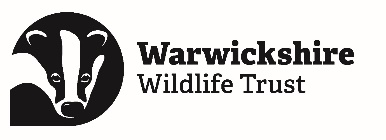 Brandon Marsh Nature CentreBrandon Marsh Nature Centre is the ideal place for your school visit as there are excellent opportunities for learning about wildlife, nature, and the environment. We have ponds, bird hides, meadows and woodlands all set within a 200 acre nature reserve. As you enter the centre, from the car park, you will pass through the shop and by the café, before heading back outside towards the classroom. As you arrive outside you will be met by a member of the education team in a black uniform, who will escort you straight through the building. If you would like to enter through a side gate and therefore bypass the shop and restaurant, please make us aware.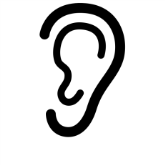 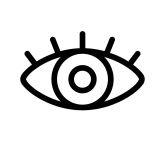 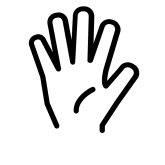 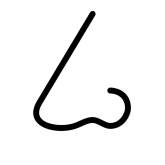 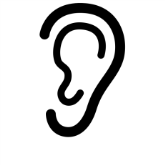 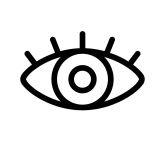 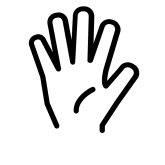 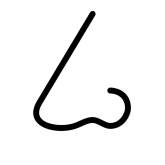 Brandon Marsh ClassroomThe classroom in Brandon Marsh is a separate building to the visitor centre, down a wheelchair accessible ramp from the building, the toilets are located a 20 second walk away. Inside the classroom there are various visual displays including but not inclusive of, a nature table, containing bones, birds’ nests, taxidermy pieces around the room as well as equipment in boxes and on display.The Parkridge CentreThe Parkridge Centre is in a great location in the heart of Brueton Park, Solihull. It is ideal for all children young and old to explore the area and experience wonderful nature and wildlife across the enclosed 5 acre nature reserve. There is a classroom and courtyard for the children as well as a well-marked path through the park. PLEASE NOTE; THERE IS A FIVE MINUTE WALK FROM THE CAR PARK TO THE CENTRE THROUGH A PUBLIC PARK, WITH MEMBERS OF THE PUBLIC AND DOGS.The Parkridge Centre ClassroomThe classroom in The Parkridge Centre, is attached to the café and is situated right next to the toilets. Inside the classroom there are several displays including but not inclusive to hanging ceiling materials, bean bags and cushions and a nature table containing bones, birds’ nests and feathers.Hams Hall Environmental Studies CentreHams Hall Environmental Studies Centre is a hidden oasis of nature in an industrial world. Set within our historic walled garden there are many opportunities to explore and learn about wildlife. With a pond, arboretum, woodland, meadow and classroom. Hams Hall is a fantastic place to discover nature. We also have viewing access to the neighbouring River Tame, ideal for learning about rivers and wetlands. Please note there is no café or shop at Hams Hall.Hams Hall ClassroomThe classroom in Hams Hall is just within the centre itself, situated next to the gender-neutral toilets, the classroom itself is laminate floored, with equipment in cupboards or shelves around the room. There will be stacked chairs, as well as tables laid around the edges, windows have blinds, with a desk at the front containing writing implements and some files.Prickly Friends (Recommended for EYFS / KS1)An introduction to hedgehogs and their night time lives, listen to a few hedgehog facts before making a house out of sticks and other natural materials found on the floor for a soft toy hedgehog, thinking about their hibernating needs. Make a mud hedgehog, by digging for your own mud, moulding it and decorating it to look just like a hedgehog. If we have time we’ll play a few additional hedgehog games.Magical Forest (Recommended for EYFS / KS1)Make a wish on a magic bean and hide it in the woods, before helping to rebuild the fairies houses that have blown away using what we can find on the woodland floor. Before making a mud troll, by digging for your own mud, moulding it and decorating it to look just like a scary troll face. Sensory Explorer (Recommended for EYFS / KS1)We’ll explore the reserve using our senses, by finding six different textures ranging from soft to bumpy etc. Before making some smelly potions, for our noses, by collecting plants and releasing their smells and mixing them all together. We’ll look for different items during a special game and spend a few seconds listening to what we can hear around us, we’ll do our tasting at lunch!Nuts About Nature (Recommended for EYFS / KS1)We’ll become nature explorers as we head off on a walk with a spotter sheet to see what we can find, before making a quick piece of art out of sticks or making something for you to take back to school, by collect natural items from around us.Duck Tales (Recommended for EYFS / KS1)First we will listen to the story of The Ugly Duckling before trying to spot ducks of our own out on the nature reserve, using binoculars. If we have time we’ll make birds nest for our soft toy birds using all the things real life birds would use.Bugs and Bees (Recommended for EYFS / KS1)Join us on a bug hunt, using our special pots to catch them in and a paintbrush to brush them into it, before emptying them into large tubs so we can all have a look at the end. After we’ve all had a look at the bugs we’ll play a game all about bees collecting nectar and taking it back to their hive, using sponges and water.Minibeast Mission (Recommended for KS1 / KS2)Join us on a bug hunt, using our special pots to catch them in and a paintbrush to brush them into it, before emptying them into large tubs so we can all have a look at the end. Before the hunt we’ll have a chat about bug features and at the end we’ll talk about why they might have these adaptions.Brilliant Birds (Recommended for KS1 / KS2)We’ll visit The Wright Hide (at Brandon Marsh) or one of our busy wetland pools (both sites) to see what birds we can find. Using binoculars we’ll have a close look at their features and try and identify them, as well as learning about their adaptions before walking back.Woodland Adventure (Recommended for KS1 / KS2)Head to the woods to hide a nut (pretend nut) just like a squirrel, before using mirrors held under your nose to see the tops of trees as you are guided around the wood. Use paper and wax crayons to create a bark rubbing and if we have time play a game, using blindfolds. Where you are led to tree to hug it, before being led away and having to guess which tree you hugged. Mammal Discovery (Recommended for KS1 / KS2)Start learning about mammals by listening to a few facts about them, before building a mammal home for soft toys, thinking about what they would need. Before making your very own badger scent using smelly plants and mixing them together in a cup.Flowers and Bees (Recommended for KS1 / KS2)You will learn the four main parts of the plant, which will have a special action to learn to help you remember what they do, before completing our plant puzzles. We’ll then take a special look at the flower, building a flower using people in the group and talking about all the different parts. Finally we’ll play our game about bees collecting nectar and taking it back to their hive, using sponges and water.Underwater Habitats (Recommended for KS1 / KS2)Using nets you will get a chance to discover what is in the pond, magnifying glasses will be on hand to have a closer look and use our id charts to figure out what you have found. At the end we will have a talk about what you may have found, before returning the creatures to the pond. Art in the Wild (Recommended for KS1 / KS2)Using just what we can find on the woodland floor we’ll make massive pieces of art, before walking around and admiring each other’s work. Then we’ll use special sticky caterpillar’s pictures and collect natural materials to stick to it, so you can take a piece of art back to school with you.Hedgehogs and Hibernators (Recommended for KS1 / KS2)Starting with a quick talk about hedgehogs and their fascinating lives, learning about their spikes, what they eat and so much more. Before making a mud hedgehog, by digging for your own mud, moulding it and decorating it to look just like a hedgehog. Finally we’ll play a game about hibernating, where we’ll run around before pretending to curl up and sleep, one person will be covered with a blanket and the rest of us will, stand up a try and guess who is under the blanket.Den Building (Recommended for KS2)Working together using the trees and surrounding sticks, logs and leaves build a den in the woods, big enough for you to fit in. At the end of the session we will go around and listen to each other talk about their dens and when and if appropriate take the dens down.River Studies (Recommended for KS2 at Hams Hall only)Learn about rivers by exploring the river Tame, starting in our classroom with a presentation, with a flashcard quiz, a hands-on experiment using trays of sand and water, the head outside. Once outside a minutes’ walk will take you to our river site where we’ll throw apples to measure flow rate and draw a field sketch of the river site.Aquatic Ecology (Recommended for KS3 / KS4 / KS5)You will sample aquatic invertebrates, investigating which are common and what their adaptions are, before takin abiotic readings to see how different factors influence the pond and the species that live there. You may be comparing two pond sites, allowing groups to take away data to compare species richness, diversity, evenness and use Simpson’s index of diversity if needed. Invertebrate Sampling and Comparison (Recommended for KS3 / KS4 / KS5)Identify different invertebrate orders and species and learning the different techniques used to sample them, comparing samples collected on our meadow and in the woodland. Alongside this they will also take abiotic readings to draw conclusions from their data set.Vegetation Sampling (Recommended for KS3 / KS4 / KS5)Your group will sample vegetation out on our meadow to identify common species found in certain habitats, using our keys and identification guides. Using a quadrat they will look for a particular species abundance, distribution and will estimate species cover for the area, using both random and semi-random sampling techniques. Belt Transect (Recommended for KS3 / KS4 / KS5)Your group will learn how to lay a belt transect and how to use a quadrat, before using the method to evaluate changes in vegetation from an area of open grassland to woodland. We will also look at abiotic data for both areas to make links between biotic and abiotic data gathered. This session allows groups to look at species richness, diversity, evenness and use Simpson’s index of diversity back at their place of learning if needed. 